台北和平基督長老教會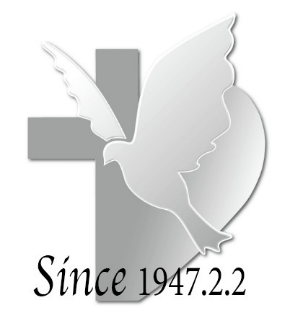 【跟隨基督，同行天路】主日禮拜程序【講道大綱】前言：待降節的省思                                  二、本文：(一)本文一：以色列百姓迫切期盼上帝差派彌賽亞降臨、改變他們生命的困境。                                (二)本文二：預兆、記號—應許『以馬內利』上帝的降生。   三、思考：	                                    (一)思考一：現今教會的使命—通過愛與受苦，成為盼望的記號。                                 (二)思考二：盼望的確據—永遠活的生命。               四、結論：十架成為盼望記號，吸引人們走進教會，我們預備好了嗎？【本週樂活讀經進度】【重要事工消息】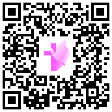 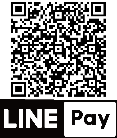 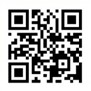 代表本主日有聚會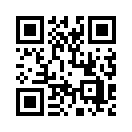 33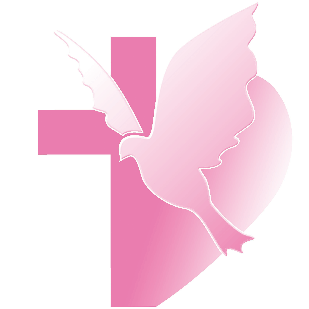 一、前言—發生了什麼事各位弟兄姊妹平安，今天我們繼續民數記，這段以色列百姓出埃及，進入迦南地前，那段「在路上」的旅程。從這幾週的樂活讀經和主日講道中，我們讀到以色列百姓在一路上的抱怨和不信，而今天這段經文，更是民數記中不能跳過的一段事蹟，記載摩西派出12支派的年輕領袖代表，當間諜探子去到迦南地探路，他們花了四十天的時間，雖然他們扛回一大串的巨大葡萄、無花果和石榴，卻也同時帶回來令人沮喪的事，是那地方的人很高大，看我們就像看蚱蜢一樣，其中10個探子說，我們鐵定打不贏他們。大家聽到這消息之後都很難過，整夜哭泣，他們再次向摩西、亞倫抱怨說「巴不得我們死在埃及，或死在這曠野，為什麼上帝要領我們去那地，然後死在那裏呢﹖我們的妻子和小孩必定被擄掠，不如我們另外立一個首領，回埃及去！」摩西、亞倫俯伏在眾人面前，這時只有那些探子的另外兩位，約書亞和迦勒，他們對大家說「上帝若喜悅我們，必將帶領我們進去。我們不可背叛上帝，也不要怕那些人。」但大家超生氣，要拿石頭打他們兩人，這時上帝榮光在會幕中顯現才救了他們。上帝對摩西說，祂要用瘟疫毀滅這些百姓，摩西為百姓求情說「如果上帝將他們殺了，在埃及或迦南人都會認為，耶和華上帝無能帶領，懇求上帝施慈愛，繼續帶領他們。」上帝同意摩西的求情，但上帝要讓這些抱怨和不信的人，留在曠野40年，死在曠野。摩西就這樣照實跟百姓說，他們很悲哀，有些人就說，那我們現在去攻打迦南地，結果遭到敗仗回來。這是今天民數記13-14章的內容，也是兒童主日學中老師講的故事，對我們其中許多人是早已熟悉的情節。在今天，我要帶領大家進一步去思想其中幾個角色在這事件中的感受，讓我們不僅是看一個聖經故事，也讓這事件跟我們的生命故事有所連結。二、揣摩不同角色的心境1.出埃及的百姓試想如果你我是這些百姓，在聽到摩西正式宣布上帝的處罰，就照他們之前抱怨的「巴不得我們死在這曠野，也不要進去。」得知他們將留在曠野待40年，最後也不得進去迦南地。我想到一個成語「晴天霹靂」可以形容，上帝清楚明白告訴他們這結果。這太慘了，太糟了，如果你我是這些百姓，在經過這個晴天霹靂之後，你想那再來的40年要怎麼過﹖他們好像活在一個卡關的生命階段，卡卡40年，進退兩難。2.約書亞和迦勒這兩個差點被打死的人，他們雖然是少數，卻有信心也勇敢站出來說，但也想想，他們聽見上帝說的，他們兩個需要陪著這一大群同胞們，在曠野繼續繞、繼續等，多久﹖40年後才能進去。如果你是他們這兩位，在聽到這個晴天霹靂的消息後，想想這不也太慘了﹖為什麼我們兩個人有信心、有領受、有看見，也還要陪他們一起等，一起耗上40年呢﹖3.摩西再來，也想想摩西，他在民數記中有兩個角色，一個是領導者，另一個是中介者的角色，站在上帝和百姓之間，上帝透過他對百姓說話，他也代替百姓向上帝求情。摩西在領導這群不信、愛抱怨的百姓，他也屢次受到挑戰、受到質疑，備感壓力。如果我們繼續往後面看，這位摩西最後，竟然連他也只能遠遠從山上遠望迦南地，連摩西也無法進去，這不也是太慘了嗎﹖透過這樣揣測不同角色的內心，是否讓這個故事更立體。接著，我們也要探究，該如何理解和應用這段經文呢﹖請問，大家有跟上嗎﹖那我們繼續。三、再問幾個問題先前幾次的講道，我們都從百姓的抱怨、缺乏信心來看這些事件，這次我們要換一個角度，提問上帝在這當中，祂的心意是什麼。1.上帝祢的心意是什麼﹖上帝祢的心意是什麼﹖我們常想要更清楚明白上帝對我的旨意，祢要帶領我怎麼往前走。透過讀民數記，是否也能幫助我們來認識上帝的旨意是什麼。在民數記裡，上帝的旨意是要塑造一群屬祂、願意信靠祂的百姓，一群跨越世代的上帝子民。還記得上次牧師說過民數記前後有兩次的數點百姓，分別是第一代出埃及的人及第二代入迦南的人。民數記裡上帝願意花40年塑造一群屬祂的子民，這對我們身處在現代快速、又強調個人主義的現代之中，往往是陌生又不容易理解的。因為我們對於如何明白上帝的旨意，像是具體在選擇學校、科系、工作、戀愛、婚姻等，求上帝指示我來做這些選擇，這常是在問「我如何明白上帝對我個人的旨意和帶領」。但請注意，這跟民數記中敘事的文本有很大不同，民數記談的不是個人，而是群體。這並不是說個人不重要，而是個人被放在一個更大的群體中，去理解上帝的心意。換句話說，如果我們只將焦點看在個人，忽略了群體的層面，會不會也因此阻礙我們，去看見更全面上帝的心意呢﹖聖經中並非沒有上帝指引個人的方向，像以色列的列祖--亞伯拉罕、以撒、雅各、約瑟和他的弟兄們，都看見上帝帶領他們的生命路徑。但如果我們要真正看見上帝在他們生命中的計畫，不管是遇到的好事或壞事，原來他們都在上帝更長久、更寬廣的視野中。從那裏繼續延續到摩西跟第一次出埃及的百姓，也延續到約書亞、迦勒和那些在曠野出生，進入迦南地的第二代百姓。2.試問，當你想明白上帝的心意時，曾用群體更寬廣的角度去探尋嗎?老實說，今天的問題有點難，我再試著整理重述一次，當基督徒在詢問「我如何明白上帝的旨意」時，我們極可能受限於自己提問的角度，將焦點放在「我現在」和「我個人身上」，這是我們想要尋找的、想要明白的。但上帝對你對我的心意，是否超過這些，只是我們還不知道。試問，你曾在想明白上帝對你的心意時，用更群體、更寬廣的角度去探尋和祈禱，求神開你的眼睛，讓你看見上帝對你的心意，不僅是對你現在的這個重要抉擇，更去尋求上帝如何透過你，在你的家庭和家族，在你所在的班級或工作職場，在教會群體中，上帝的心意是什麼﹖各位，你曾這樣去尋求嗎﹖我試著用自己最近的體會來舉例，我在大學開始接觸攝影，對攝影有一種熱情，後來受呼召成為全職傳道人，對攝影又重新有熱情，當我在路上拍照，回來整理挑選照片，欣賞圖書館借來的攝影書，對我來說就是休息，就有一種滿足感。經過一段時間，我開始很想弄清楚上帝對我喜愛攝影這件事，究竟有怎樣的心意，我禱告中問上帝，我能用這熱情為祢再做什麼嗎﹖然後我就卡住，沒有進一步的答案，也沒有開路。我知道自己並不是要做攝影師，而是當我想要多做一些什麼的時候，心中好像有種聲音出來，質疑我自己的動機，是你想讓自己被看見嗎﹖讓自己出名嗎﹖還是真的要為主而做呢﹖在今年，上帝透過幾個不同的場合中幫助我，原來透過攝影讓我體會，能夠發揮上帝給的恩賜是多麼棒的事，我真正想要做的，是從自己嘗試開始，也鼓勵其他人去試試，如果有更多人願意，也能夠發揮各自的恩賜和才幹，用更創意的方式有份在上帝國度中，將會是何等美好的事。當初我一直問上帝祢對我的旨意是什麼時，我卡住。直到我開始問上帝祢對「我們」的旨意是什麼，我發覺原來問對問題真的很重要，問對問題才能繼續往前。原來我想做的，除了想和一群同好，用藝術創作參與在上帝國度的建造，甚是有可能會是更大、更跨界的連結，是要讓更多基督徒用他們所領受的恩賜，除了在教會我們熟悉的服侍之外，有更寬廣、創意的事奉。像是有基督徒的遊戲軟體設計師、基督徒廚師、基督徒歷史學家、基督徒健身教練、基督徒保險從業人員、基督徒醫療人員、基督徒幼兒園園長、基督徒導演等，然後在跨界的聯結中，又更開闊地在所處的世代中去成為基督的見證。我漸漸發現，原來從攝影熱情、從這幾年參與中會職場事工，到長期想要關懷偏鄉等，發覺當我從問個人引導，開始擴大到問上帝對群體的心意時，突然有一種更開闊的眼界。3.在群體中，我要如何有份在上帝的心意中﹖從我分享個人的例子，再回到民數記這段記載，如果上帝的心意是整體性的，是為了塑造屬於他的子民，甚至願意用40年的時間來塑造整個世代。再回到今天的經文中，對於在曠野出埃及的第一代，雖然說他們一開始覺得很慘，但他們要如何來過後續的這40年呢﹖同樣，對約書亞和迦勒來說，在等候其他人的40年當中，他們又要用怎樣的心態和行動，有份在上帝的心意﹖在那晴天霹靂之後，我想如果跳脫個人，從整體的角度去想，對他們會有不同的眼光和行動。大家還記得上週博文牧師在成人主日的講道，提到走過大半人生的長輩們，心中有那些的「未盡事宜」，那些「不甘願」，是否趁著還有的時間，好好去圓夢。接續到今天的主題，我們能否看見個人的圓夢，原來可以放在更寬廣、更長遠上帝對群體整體的心意中來看待。如果我們不灰心，我們願意參與，但也將結果交託給上帝，縱使有一些我們暫時還看不到結果，或者感覺還在等待其他人跟上，需等待的時間比想像的還要久，或者最終我們只能遠遠的瞭望，最終沒有機會親自看見，只能將這些交託上帝。但即使如此，感謝神，我們都有份在這當中。請大家看這張圖，先前曾用在小組的破冰活動中，透過觀察圖像，你看到自己在這爬樹的團體中，可以問三個問題。1.目前你像其中的哪一位﹖2.你看見其他人正在哪裡﹖3.你期待自己可以成為哪一位﹖一個團體現況就是這麼多元，但你我是否想到自己可在哪裡有份﹖你我可願意忠心在某個角色上、在上帝整體的心意中，與上帝同工。四、末了的話民數記中也提醒我們看見，雖然上帝對第一代出埃及的百姓，有如此重的懲罰。但在同時，上帝對他們的恩典都還在，都沒有減少。上帝繼續用雲柱、火柱、每天供應嗎哪的神蹟也從未停止，上帝也繼續幫助摩西、亞倫和長老們來帶領他們。就在這過程中，他們的第二代就被生出、被培育成長，來承接進入迦南地另一階段的使命。如果我們繼續看下去，故事還沒有完，如同新約希伯來書作者，在那段關於信心名人堂上的點名，舊約人物一個個都朝向應許之地走去，然而最終、最美的都還沒有到來，但他們一個個都成為信心的人物。親愛的弟兄姊妹，雖然有時我們也好像走入曠野繞來繞去，讓我們在群體中去察驗上帝的心意，和祂一起同工，也察驗祂時常同在的恩典記號。這條繼續「在路上」的旅程，將仍是一條恩典之路，讓我們把握每一次的機會成為光和鹽，成為上帝祝福別人的管道，成為行公義、好憐憫、存謙卑的心，與上帝同行的人，也成為我們一起同行的夥伴，不論男女老幼，都珍惜我們能一起同行的每一天。你願意嗎? 阿們嗎? 我們同心來禱告。【默想和行動】1.	你曾想處在曠野中繞行找不到出路的時刻嗎﹖從今天民數記的故事，給你怎樣的啟發﹖2.	關於如何明瞭上帝的旨意，你曾用超越個人的角度，來尋求上帝對你未來的心意嗎﹖第一堂禮拜講 道：楊博文牧師講 道：楊博文牧師講 道：楊博文牧師第二堂禮拜講 道： 講 道： 講 道： 楊博文牧師楊博文牧師司 會：黃少芳執事司 會：黃少芳執事司 會：黃少芳執事司 會：司 會：司 會：陳美玲長老陳美玲長老司 琴：林允禛姊妹司 琴：林允禛姊妹司 琴：林允禛姊妹司 琴：司 琴：司 琴：張希如姊妹張希如姊妹領 詩：領 詩：領 詩：簡文隆弟兄簡文隆弟兄同心歌頌預備心敬拜上帝預備心敬拜上帝預備心敬拜上帝預備心敬拜上帝預備心敬拜上帝預備心敬拜上帝會眾會眾會眾序樂安靜等候神安靜等候神安靜等候神安靜等候神司琴司琴司琴宣召司會司會司會聖詩第一堂(華) 新聖詩 第41首「請來，請來，以馬內利」(華) 新聖詩 第41首「請來，請來，以馬內利」(華) 新聖詩 第41首「請來，請來，以馬內利」(華) 新聖詩 第41首「請來，請來，以馬內利」(華) 新聖詩 第41首「請來，請來，以馬內利」會眾會眾會眾聖詩第二堂(台) 新聖詩 第41首「請來，請來，以馬內利」(台) 新聖詩 第41首「請來，請來，以馬內利」(台) 新聖詩 第41首「請來，請來，以馬內利」(台) 新聖詩 第41首「請來，請來，以馬內利」(台) 新聖詩 第41首「請來，請來，以馬內利」會眾會眾會眾信仰告白使徒信經使徒信經使徒信經使徒信經使徒信經會眾會眾會眾祈禱司會司會司會啟應新聖詩 啟應文41以賽亞9新聖詩 啟應文41以賽亞9新聖詩 啟應文41以賽亞9新聖詩 啟應文41以賽亞9新聖詩 啟應文41以賽亞9會眾會眾會眾獻詩第一堂Great Is Thy Faithfulness 你信實何廣大Great Is Thy Faithfulness 你信實何廣大Great Is Thy Faithfulness 你信實何廣大Great Is Thy Faithfulness 你信實何廣大Great Is Thy Faithfulness 你信實何廣大陳允恩弟兄陳允恩弟兄陳允恩弟兄獻詩第二堂Advent Coventry Carol 待降節詩歌Advent Coventry Carol 待降節詩歌Advent Coventry Carol 待降節詩歌Advent Coventry Carol 待降節詩歌Advent Coventry Carol 待降節詩歌成契詩班成契詩班成契詩班聖經以賽亞書7:14；彼得前書3:15以賽亞書7:14；彼得前書3:15以賽亞書7:14；彼得前書3:15以賽亞書7:14；彼得前書3:15以賽亞書7:14；彼得前書3:15司會司會司會講道盼望的記號盼望的記號盼望的記號盼望的記號盼望的記號楊博文牧師楊博文牧師楊博文牧師回應詩第一堂(華) 新聖詩 第71首「基督世界真光」(華) 新聖詩 第71首「基督世界真光」(華) 新聖詩 第71首「基督世界真光」(華) 新聖詩 第71首「基督世界真光」(華) 新聖詩 第71首「基督世界真光」會眾會眾會眾回應詩第二堂(台) 新聖詩 第71首「基督世界真光」(台) 新聖詩 第71首「基督世界真光」(台) 新聖詩 第71首「基督世界真光」(台) 新聖詩 第71首「基督世界真光」(台) 新聖詩 第71首「基督世界真光」會眾會眾會眾奉獻新聖詩 第382首 第1、5節新聖詩 第382首 第1、5節新聖詩 第382首 第1、5節新聖詩 第382首 第1、5節新聖詩 第382首 第1、5節會眾會眾會眾經文背誦會眾會眾會眾報告交誼 司會司會司會祝福差遣第一堂(華) 新聖詩 第398首「願我救主耶穌基督」(華) 新聖詩 第398首「願我救主耶穌基督」(華) 新聖詩 第398首「願我救主耶穌基督」(華) 新聖詩 第398首「願我救主耶穌基督」(華) 新聖詩 第398首「願我救主耶穌基督」會眾會眾會眾祝福差遣第二堂(台) 新聖詩 第398首「願咱救主耶穌基督」(台) 新聖詩 第398首「願咱救主耶穌基督」(台) 新聖詩 第398首「願咱救主耶穌基督」(台) 新聖詩 第398首「願咱救主耶穌基督」(台) 新聖詩 第398首「願咱救主耶穌基督」會眾會眾會眾祝禱楊博文牧師楊博文牧師楊博文牧師阿們頌會眾會眾會眾尾頌第二堂A Gaelic BlessingA Gaelic BlessingA Gaelic BlessingA Gaelic BlessingA Gaelic Blessing成契詩班成契詩班成契詩班殿樂司琴司琴第三堂禮拜講 道：楊博文牧師講 道：楊博文牧師講 道：楊博文牧師講 道：楊博文牧師講 道：楊博文牧師司 琴：李以諾弟兄司 琴：李以諾弟兄司 琴：李以諾弟兄司 琴：李以諾弟兄司 會：李詩慧執事司 會：李詩慧執事司 會：李詩慧執事司 會：李詩慧執事司 會：李詩慧執事領 詩：陳群鈺姊妹領 詩：陳群鈺姊妹領 詩：陳群鈺姊妹領 詩：陳群鈺姊妹敬拜讚美會眾會眾會眾信仰告白使徒信經使徒信經使徒信經使徒信經使徒信經使徒信經會眾會眾會眾經文背誦會眾會眾會眾消息報告司會司會司會歡迎禮司會司會司會守望禱告司會司會司會奉獻委身新聖詩 第382首 第1、5節新聖詩 第382首 第1、5節新聖詩 第382首 第1、5節新聖詩 第382首 第1、5節新聖詩 第382首 第1、5節新聖詩 第382首 第1、5節會眾會眾會眾聖經以賽亞書7:14；彼得前書3:15以賽亞書7:14；彼得前書3:15以賽亞書7:14；彼得前書3:15以賽亞書7:14；彼得前書3:15以賽亞書7:14；彼得前書3:15以賽亞書7:14；彼得前書3:15司會司會司會證道信息盼望的記號盼望的記號盼望的記號盼望的記號盼望的記號盼望的記號楊博文牧師楊博文牧師楊博文牧師回應詩歌永恆唯一的盼望永恆唯一的盼望永恆唯一的盼望永恆唯一的盼望永恆唯一的盼望永恆唯一的盼望會眾會眾會眾祝禱楊博文牧師楊博文牧師楊博文牧師阿們頌會眾會眾會眾日期12/4(一)12/5(二)12/6(三)12/7(四)12/8(五)進度申命記25-26申命記27申命記28申命記29-30 申命記31禮拜類  別類  別時  間場  地場  地上週人數上週人數禮拜第一堂禮拜第一堂禮拜主日  8：30五樓禮拜堂     五樓禮拜堂     60306禮拜第二堂禮拜第二堂禮拜主日 10：00三、四樓禮拜堂 三、四樓禮拜堂 216306禮拜第三堂禮拜第三堂禮拜主日 11：30五樓禮拜堂     五樓禮拜堂     30306禱告會類別類別時間本週本週上週/次下次聚會日期禱告會類別類別時間場地內容 / 主理人數下次聚會日期禱告會第一堂會前禱告第一堂會前禱告主日  8：20五樓禮拜堂教牧團隊512/10禱告會第二堂會前禱告第二堂會前禱告主日  9：50三樓禮拜堂教牧團隊1212/10禱告會第三堂會前禱告第三堂會前禱告主日 11：00五樓禮拜堂敬拜團612/10禱告會禱告會禱告會週四 19：301F01楊博文牧師1412/7禱告會早禱會早禱會週五  8：402F02 陳群鈺姊妹312/8團契聚會松年團契松年團契主日  8：406F03休息1312/10團契聚會成人團契成人團契主日  9：002F02獻詩練習3512/10團契聚會成人團契成人團契主日 11：302F02練詩3512/10團契聚會婦女團契婦女團契週二10：001F01桌遊/張中興執事712/5團契聚會方舟團契方舟團契主日13：307F03讀經分享1612/10團契聚會青年團契青年團契週六19：00B1禮拜堂專講2012/9團契聚會少年團契少年團契週六19：00B2禮拜堂練詩1812/9小組聚會腓立比小組主日每月第1、3主日11:306F02陳詞章小組長312/17小組聚會腓立比小組主日每月第3主日11:306F01謝敏圓長老912/17小組聚會喜樂小組主日每主日10:006F05劉永文弟兄1912/10小組聚會活水小組主日每月第2主日12 :307F05吳雅莉牧師512/10小組聚會大數小組主日每月第1、3主日11:307F06許素菲小組長812/17小組聚會依一小家主日每月第2、4主日11:30B101蔡雅如姊妹912/10小組聚會畢契小家主日每主日14:006F04洪婕寧姊妹312/10小組聚會宗翰小組主日每主日晚上9:00線上聚會蔡宗翰弟兄812/10小組聚會親子成長小組主日每月一次 主日13:00B101建立孩子主動學習的策略徐嘉鴻弟兄‧陳盈嘉姊妹7212/10小組聚會甘泉小組週二每週二10:006F03棒鐘1212/5小組聚會新苗小組週二每週二19:006F01陳群鈺小組長812/5小組聚會路加小組週二每月第3週二19:307F06周德盈小組長1012/19小組聚會長輩小組三每週三 9:451F01長輩分享、銀髮健康操6212/6小組聚會安得烈小組10B週四每月第1、3週四19:006F02詹穎雯執事212/7小組聚會安得烈小組10C週四每月第1、3週四19:006F02周幸華姊妹212/7小組聚會K.B小組週五每週五10:001F01陳群鈺小組長1912/8小組聚會K.B II小組週五每週五10:00約翰館陳秀惠長老612/8小組聚會安得烈小組10A週五每月第1週五19:30線上聚會溫秋菊、鄭麗珠小組長81/5小組聚會葡萄樹小組六每月第4週六15:006F02黃瑞榮長老1012/23查經班以斯拉查經班以斯拉查經班每月第二主日8:45-9:506F03高正吉長老4912/10查經班生命建造查經班聖經共讀撒母耳記生命建造查經班聖經共讀撒母耳記每月一次 週六10:00五樓禮拜堂莊信德牧師 實體21/線上32共53人 莊信德牧師 實體21/線上32共53人 1/6詩班樂團撒母耳樂團撒母耳樂團主日12：00B2禮拜堂張中興團長2812/10詩班樂團希幔詩班希幔詩班週二20：002F02范恩惠傳道1812/5詩班樂團青契敬拜團青契敬拜團週六15：30B1禮拜堂邵祥恩弟兄-詩班樂團和平敬拜團和平敬拜團週六14：00B102楊承恩執事3-社區和平關懷站和平關懷站週二~週五 10:00-16:001F01-02粉彩/27桌遊/24健身/42樂活183/30粉彩/27桌遊/24健身/42樂活183/3012/5社區繪畫小組繪畫小組週三  9：406F04-05張素椿老師512/6社區編織班編織班週三 10：00-12：006F01張雅琇長老912/6社區兒童福音廚房兒童福音廚房週六 13：30-15：30約翰館陳信傑老師383/2社區姊妹成長讀書會姊妹成長讀書會週五  9：30-11：306F02沈月蓮長老812/8社區插花班插花班週五 19：001F01李玉華老師2412/8全新樂活讀經計劃2023年12月4日至12月8日全新樂活讀經計劃2023年12月4日至12月8日全新樂活讀經計劃2023年12月4日至12月8日日期經文默 想 題 目12/4(一)申命記25-261.	你過去與上帝的關係怎樣？有什麼經歷可以述說嗎？能否把上主為你所做的大事簡潔地說出來？2.	和屬靈夥伴談談各自屬靈的經歷，相信必有助於理清個人的屬靈歷史，使自己和對方都能同得勉勵和造就。12/5(二)申命記271.	想一想，自己如何在日常生活中來實踐｢靜聽並遵行上帝的話語」？2.	摩西吩咐將以色列12支派分成兩組，一組在祭司向人民祝福時站在基利心山上(參考創世紀12章6節)，另一組在祭司宣布咒詛時站在以巴路山(請注意該組支派的名稱，並請參考申命記11章29節)。想一想，這樣做的用意為何?12/6(三)申命記281.	想一下，上帝成為人們的幫助及倚靠是那麼好，為何人們還要悖逆祂呢？2. 遵從上帝的律例、誡命真有那麼難嗎？還是我們都想自己當自己的上帝呢？12/7(四)申命記29-301.	40年的曠野生活，以色列人民身上的衣服沒有穿破，腳上的鞋也沒有穿壞，上帝竟如此的疼惜他們！是否自己也有如此深刻信仰的體驗呢？2.	摩西要以色列人們警醒─不要存心偏離上主，否則，自己就有如有毒植物，長大起來遺害人群了（參來12:15）。請反省，我們是否會把上帝的話視若無物？甚至影響到信仰群體的其他成員呢？12/8(五)申命記311.	摩西說：「我今天頒布給你們的誡命不難遵行，也離你們不遠。」想一想，上主要我們歸向祂，一心一意遵行祂的律令會很難嗎？我有認真遵行呢？2.	想像摩西向自己呼籲：｢生命和死亡、祝福和詛咒已擺在你們面前」，他要我們做一抉擇，自己要選擇哪一種？寫下你的決定並向上帝禱告。禱告：